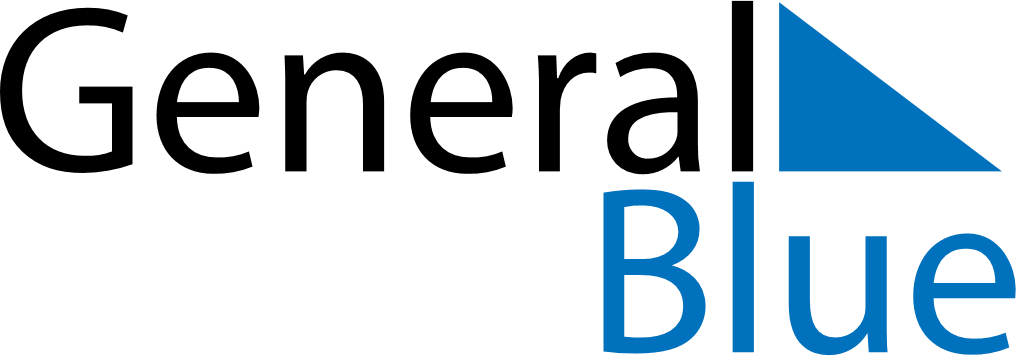 April 1908April 1908April 1908April 1908April 1908SundayMondayTuesdayWednesdayThursdayFridaySaturday123456789101112131415161718192021222324252627282930